Dział: Świat substancji. Program – „Ciekawa chemia”.Temat: Czy substancje można mieszać?
Cel ogólny lekcji: Poznanie spotykanych w otoczeniu człowieka mieszanin i niektórych sposobów ich rozdzielania.Osiągnięcia uczniów:odróżniają substancję od mieszaniny substancjisporządzają mieszaninę substancjiodróżniają mieszaniny jednorodne i niejednorodnesporządzają mieszaniny jednorodne i niejednorodnewymieniają przykładowe metody rozdzielania mieszanin substancjiplanują i przeprowadzają proste doświadczenia dotyczące rozdzielania mieszanin jednorodnych i niejednorodnychmontują zestaw do sączeniawyjaśnia, na czym polega metoda destylacjiopisuje rysunek przedstawiający aparaturę do destylacjiwskazuje różnice między właściwościami substancji, a następnie wykorzystuje je do rozdzielania mieszaninŚrodki dydaktyczne:zlewki, bagietki, opiłki żelaza, sproszkowana siarka, woda, sproszkowana kreda, olej jadalny (oliwa), siarczan(VI) miedzi(II)zestaw do sączenia (statyw, stojak, lejek szklany, bibuła filtracyjna, zlewka, bagietka)statyw, rozdzielaczzestaw do destylacji (kolba destylacyjna, palnik, chłodnica, odbieralnik)Przebieg lekcji:Klasa dzieli się na 4 grupy, w których wyznaczamy 1 osobę będącą liderem grupy.Każdy lider podchodzi do stołu demonstracyjnego i odbiera zestaw składający się z 2 substancji do sporządzenia mieszaniny.Grupa I.: siarka, opiłki żelaza Grupa II.: kawałek kredy, zlewka z wodą, moździerzGrupa III.: woda i olejGrupa IV.: woda, siarczan(VI) miedzi(II)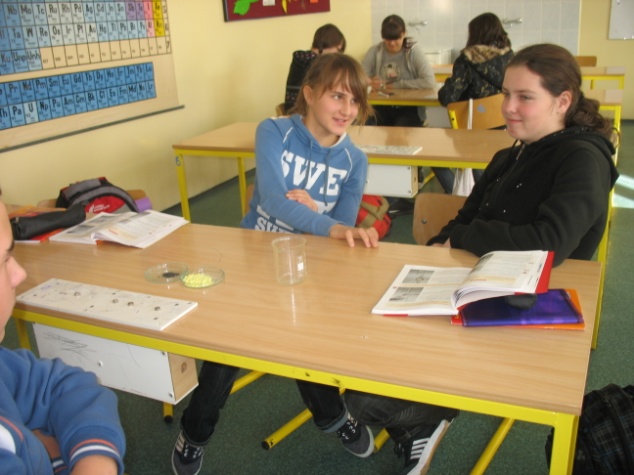 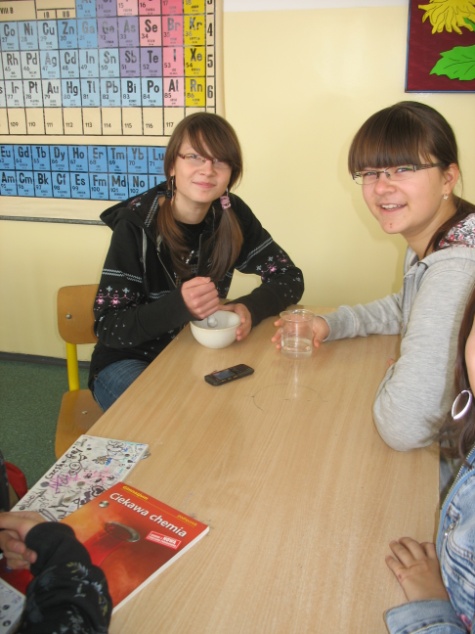 grupa I						grupa II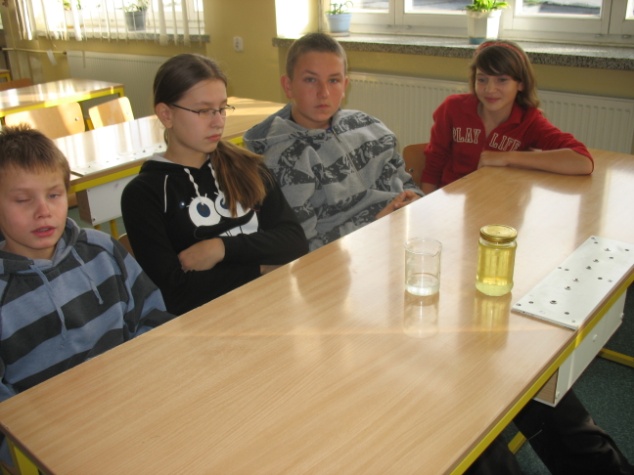 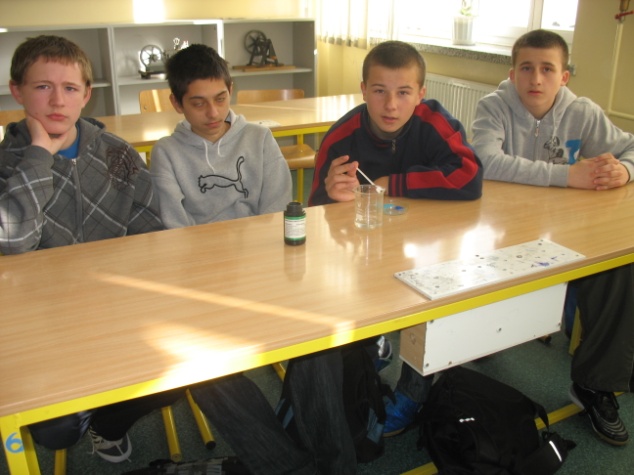 grupa III					grupa IV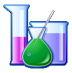 Doświadczenie 1. (1.12 w podręczniku s.33)Sporządzenie mieszanin w grupach i zaprezentowanie pozostałym.Uczniowie sporządzają mieszaniny, odpowiednio: siarki z żelazem, kredy z wodą, oleju z wodą i siarczanu(VI) miedzi(II) z wodą.Sporządzają mieszaniny i określają, czy składniki po zmieszaniu można rozróżnić po zmieszaniu.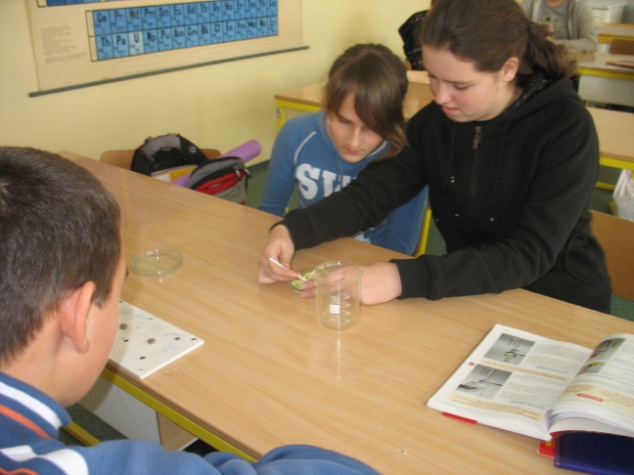 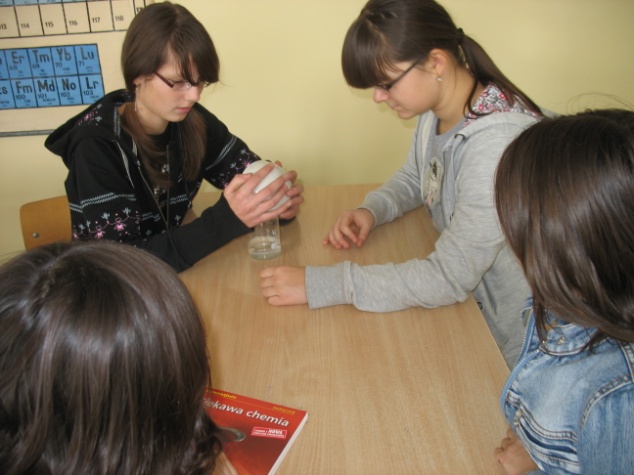 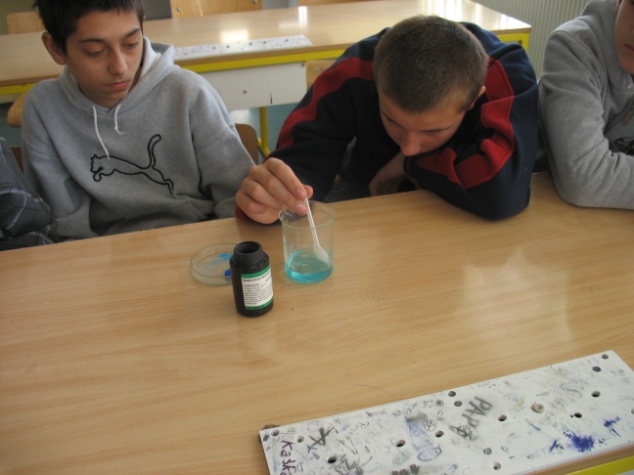 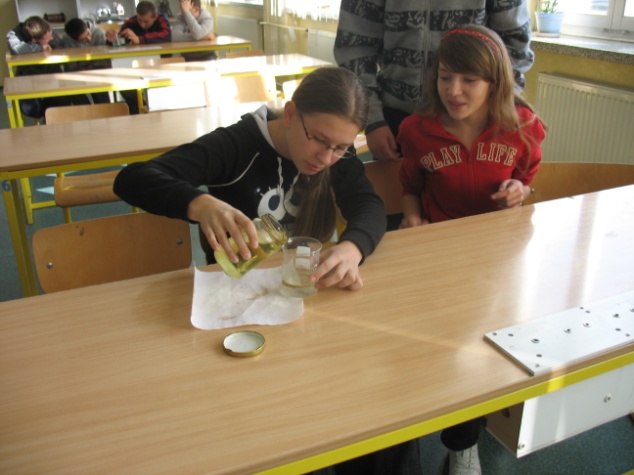 Po sporządzeniu mieszanin uczniowie zauważają, że w mieszaninach: siarki z żelazem, kredy z wodą i oleju z wodą można odróżnić składniki, natomiast zmieszanie wody z siarczanem(VI) miedzi(II) nie pozwala na odróżnienie obu składników.Mieszaniny możemy podzielić na:– jednorodne, tj. takie, w których składników nie możemy rozróżnić– niejednorodne, to takie, w których składniki można rozróżnićUczniowie podają przykłady różnych mieszanin spotykanych w życiu codziennym i klasyfikują je odpowiednio do mieszanin jednorodnych bądź też niejednorodnych.W zeszycie ćwiczeń uzupełniają zadanie 1. s.17.Rozwiązują rebus (zadanie 2.).Każda grupa przystępuje do próby rozdzielenia swojej mieszaniny, demonstrując klasie.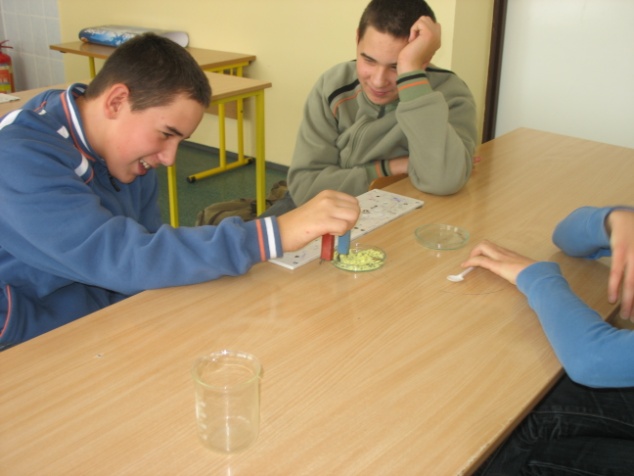 uczniowie rozdzielają mieszaninę siarki z żelazem za pomocą magnesu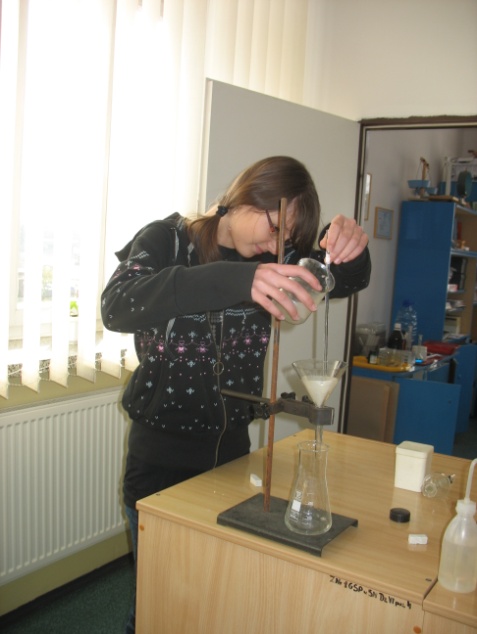 mieszaninę kredy z wodą uczniowie rozdzielają przez filtrację przygotowując zestaw do filtracji i dokonują obserwacji, zauważają, że przesącz jest czysty, a na sączku zatrzymuje się osad kredy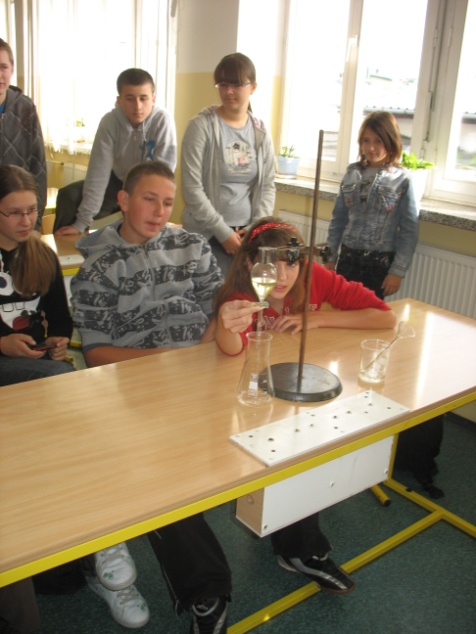 mieszaninę wody z olejem przelewają do rozdzielacza, do zlewki wypuszczają wodę, olej pozostaje w rozdzielaczu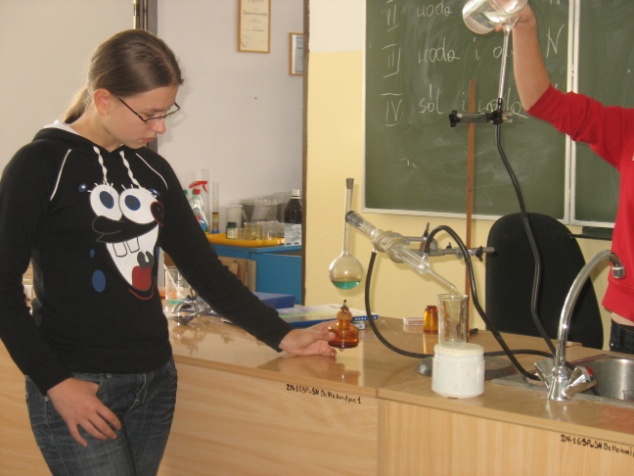 mieszaninę siarczanu(VI) miedzi(II) oddają destylacji i obserwują, że skropliny nie mają barwy niebieskiej, a w kolbie destylacyjnej roztwór staje się ciemniejszyPodsumowanie lekcji:Wokół nas, w przyrodzie spotykamy przede wszystkim mieszaniny.  Mieszaniny możemy podzielić na jednorodne i niejednorodne. Mieszaniny możemy rozdzielać wykorzystując różnice we właściwościach składników. Metody rozdzielania mieszanin są metodami fizycznymi, do metody tych możemy zaliczyć: sortowanie, przesiewanie, dekantacja, filtracja, destylacja itp.Praca domowa:Zadanie 3, 4 i 5 z zeszytu ćwiczeń s.18-19.